101 學 年 度 服 務 學 習 宣 導 說 明 會 （101.09.07.）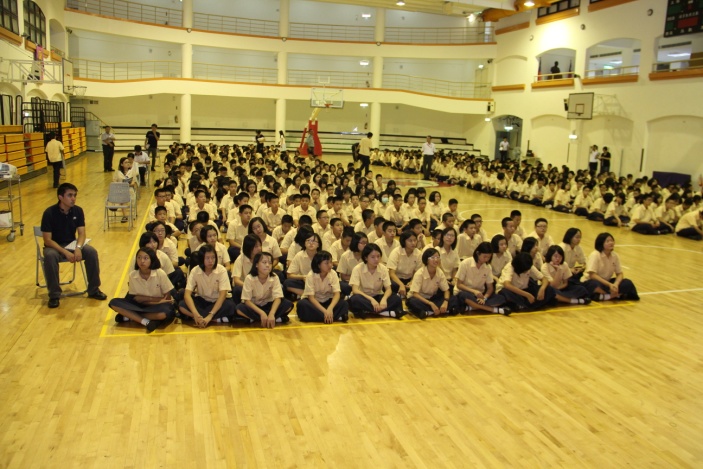 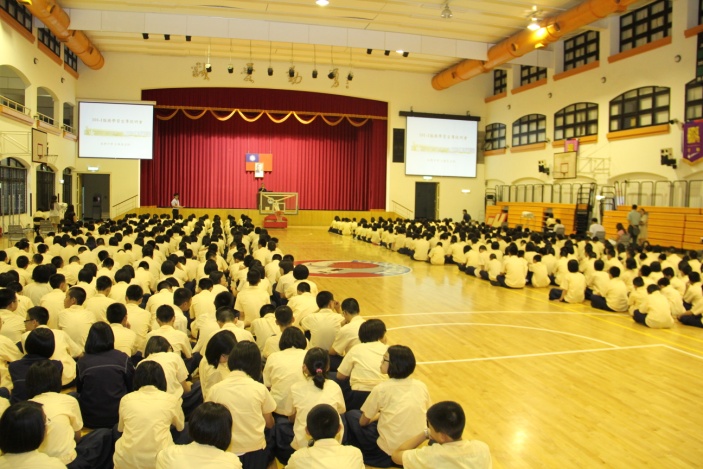 說明：101學年度服務學習宣導說明會說明：101學年度服務學習宣導說明會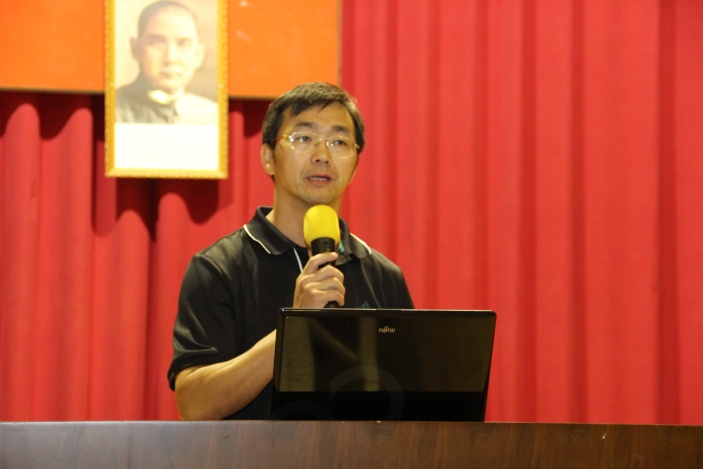 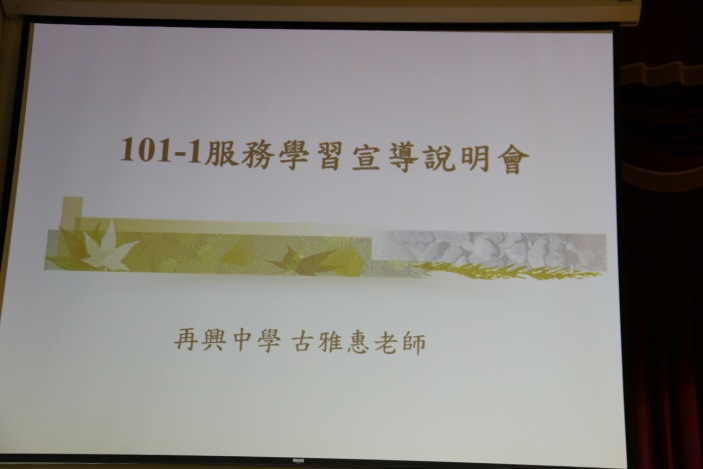 說明：學務處張東勇主任主持宣導說明會說明：針對校內高國一、二同學進行服務學習宣導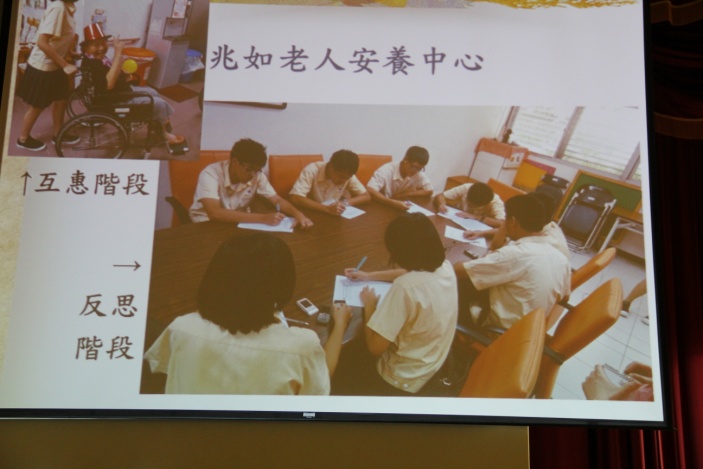 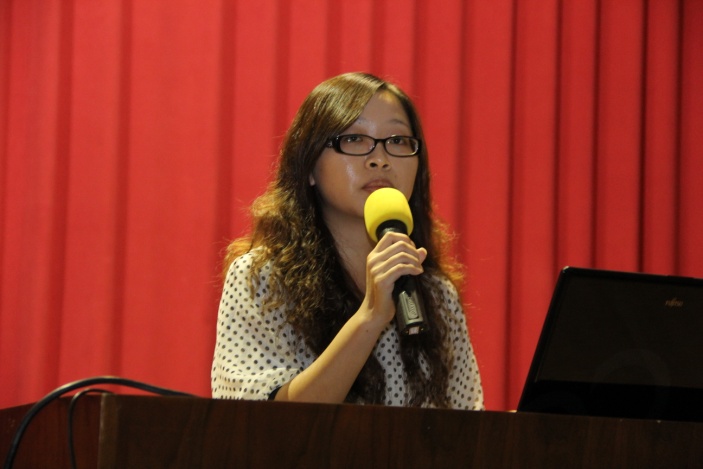 說明：藉由學長姐經驗引導服務學習的互惠與反思階段說明：學務處古雅惠老師說明辦理方式與認證規準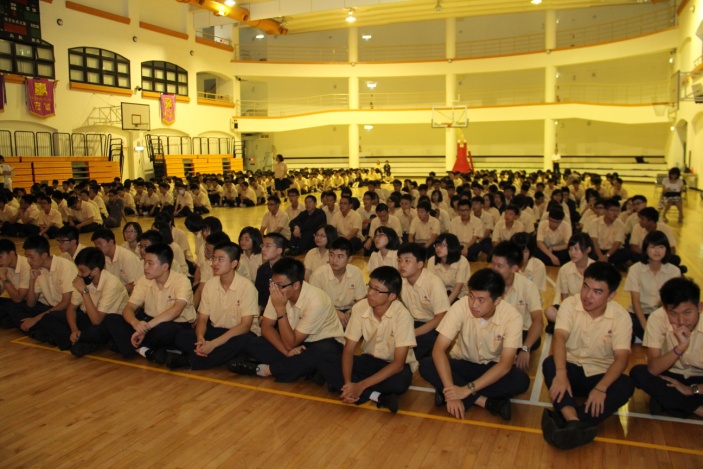 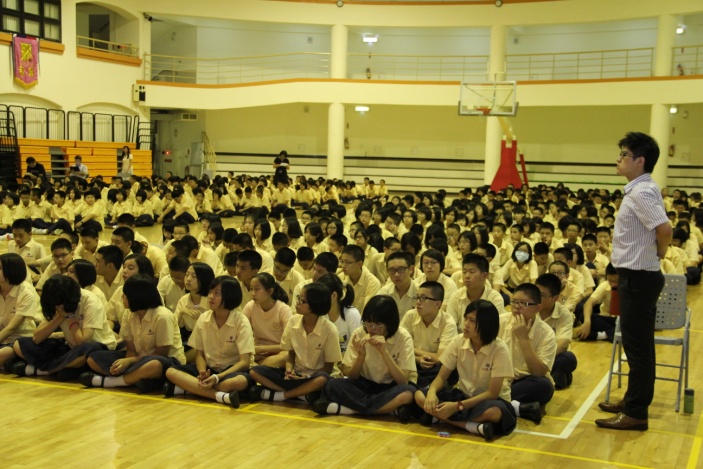 說明：第八節舉行「高中部」服務學習宣導說明說明：第七節舉行「國中部」服務學習宣導說明